Versus arthritis FREE 6-week sELF-MANAGEMENT COURSEs Jan – March 2023(2.5-hour session weekly for 6 weeks) WHAT WILL THE above 6-week COURSE OFFER ME?Peer supportSome proven techniques to help manage your pain and conditionEmpowerment to take control of your own healthGuidance towards you making positive changes in your lifePlease turn over this is a 2-sided documentFREE refresh & reset sELF-MANAGEMENT sessionsJan – March 2023WHAT WILL THE above one-off refresh and reset session OFFER ME?These sessions are for both those who have already attended one of our 6-week programmes AND those who would like a taste of what Self-Management is all about! Refresh the skills you have learnt previously or come along and find out how to manage with a long-term condition in a short session.HOW DO I SIGN UP to any of the courses?Email us at nireland@versusarthritis.orgPhone us on 02890 782940Scan the QR code below (simply open the camera on your phone and hold it up to the code, click on the message that appears and fill out the form)Visit https://forms.office.com/r/4YxHbWPmid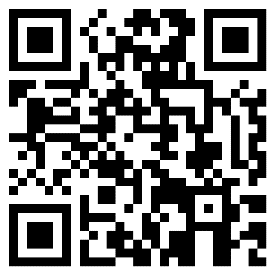 None of these courses suit me or I do not wish to attend a course, what do I do?Let us know and we will not contact you again until our next calendar is issued.Let us know that you would like to be removed from our waiting list and we will remove your details.VENUE DayDATES TIMES Girdwood Community Hub10 Girdwood AvenueBelfastBT14 6EGWednesday(weekly)18th January – 22nd February11.00am – 1.30pmHarpurs Hill90 Tullyarton RoadColeraineBT52 2ELThursday(weekly)26th January – 2nd March 11.00am – 1.30pmBelfast Central LibraryRoyal AvenueBT1 1EATuesday(weekly)7th February – 14th March11.00am – 1.30pmBrownlow Library3 Brownlow RoadCraigavonBT65 5DLTuesday(weekly)21st February – 28th March 11.00am – 1.30pmPeninsula Healthy Living Centre4 Church GroveKircubbinBT22 2SUWednesday(weekly)1st March – 5th April11.00am – 1.30pmClough 18 The SquareCloughDownpatrickBT30 8RBMonday(weekly)6th March – 10th April11.00am – 1.30pmOnline 2023/36Tuesday(weekly)10th January – 14th February6.00 – 8.30pmOnline 2023/40Friday(weekly)3rd February – 10th March11.00am – 1.30pmOnline 2023/44Thursday(weekly)2nd March – 6th April6.00 – 8.30pmVENUE DayDATETIMES The Jethro Centre6 Flush PlaceCraigavonBT66 7DTThursday(One of session)12th January 11.00 – 12.30Clough18 The Square CloughDownpatrickBT30 8RBFriday(One of session)27th January11.30 – 1.00pmBallybot House28 CornmarketNewryBT35 8BGFriday(One of session)24th February 11.30 – 1.00pmOnline 2023/R8Monday (One of session)23rd January 12.00 – 1.30pmOnline 2023/R11Tuesday21st March 6.00 – 8.30pm